PrílohyPrílohy slúžia pri výučbe aj samoštúdiu vývoja aplikácie pre mobilné zariadenia v prostredí Ai2. Súčasťou príloh sú:Inštalácia podporných nástrojov pre vývoj aplikácií v Ai2Prehľad komponentov Ai2 a jazykových konštrukcií Ai2Zdieľanie vyvinutej aplikácie ostatným používateľomInštalácia podporných nástrojov pre vývoj aplikácií v Ai2Inštalácia a používanie MIT Ai2 CompanionAplikácia vyvíjaná na vývojovom počítači sa dá naživo testovať na Android zariadení, ktoré je pripojené s vývojovým počítačom na rovnakú wifi sieť. Druhou alternatívou, ak nemáme Android zariadenie, je použitie Emulátora priamo na obrazovke vývojového počítača (viac na webe http://appinventor.mit.edu/explore/ai2/setup-emulator.html). Treťou alternatívou je vzájomne prepojenie vývojového počítača a Android zariadenia prostredníctvom USB kábla.Odporúčame sa venovať prvej možnosti živého testovania aplikácie na Android zariadení, na ktoré nainštalujeme aplikáciu MIT Ai2 Companion.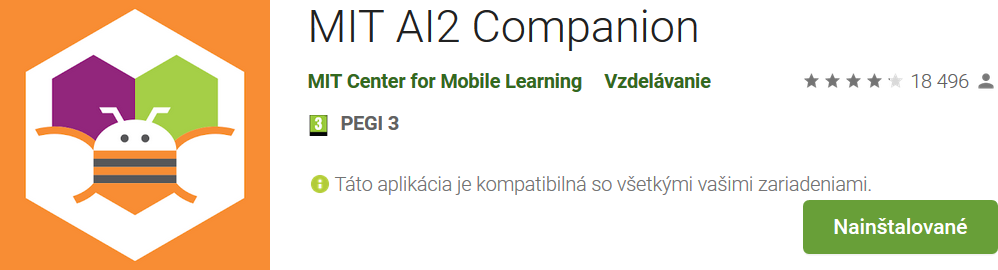 Živé testovanie aplikácie na Android zariadení zabezpečíme tak, že najprv na vývojovom počítači vyberieme v hlavnej ponuke možnosť Connect/AI Companion, ktorá vygeneruje 
6-znakový s odpovedajúcim QR kódom: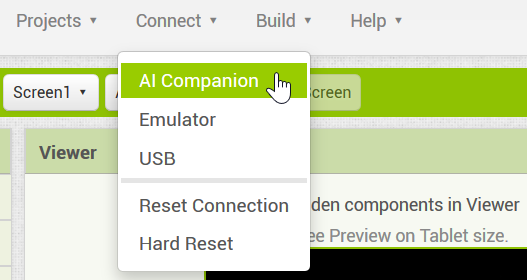 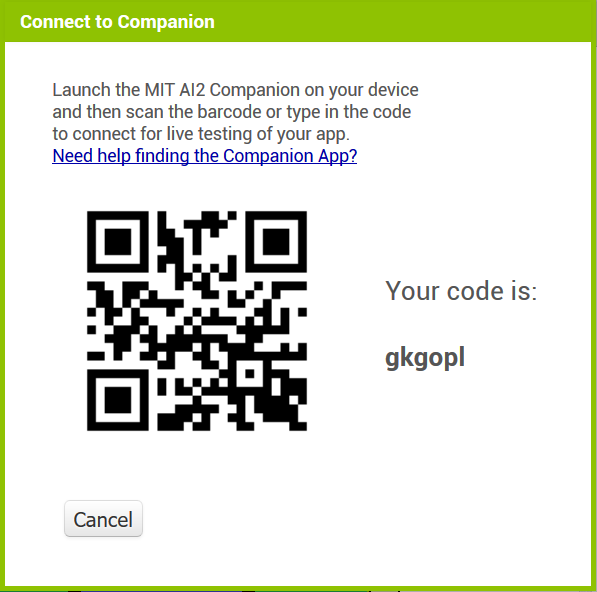 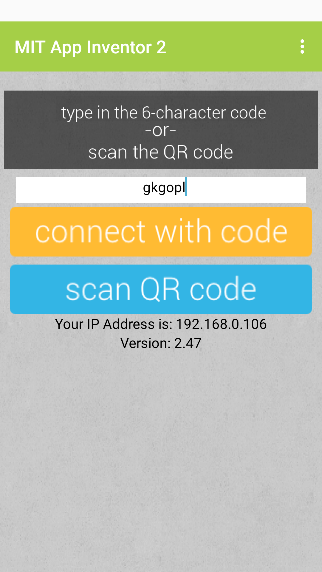 a na Android zariadení spustíme aplikáciu MIT Ai2 Companion, v ktorej zapíšeme, resp. oskenujeme daný kód, čím sa následne prepoja obe zariadenia.Takto môžeme na vývojovom počítači modifikovať zdrojový kód a pozorovať túto zmenu naživo na Android zariadení.Inštalácia a používanie offline prostredia Ai2 UltimateV prípade pomalého internetového pripojenia počas výučby v učebni s viacerými počítačmi alebo pri hodnotení viacerých žiackych projektov môžeme zvážiť inštaláciu vlastného offline Ai2 servera, napr. App Inventor 2 Ultimate (autor: krupong). Na webovej stránke https://sourceforge.net/projects/ai2u/ môžeme vybrať niektorú z inštalácií (32/64-bitovú, riadnu/portable).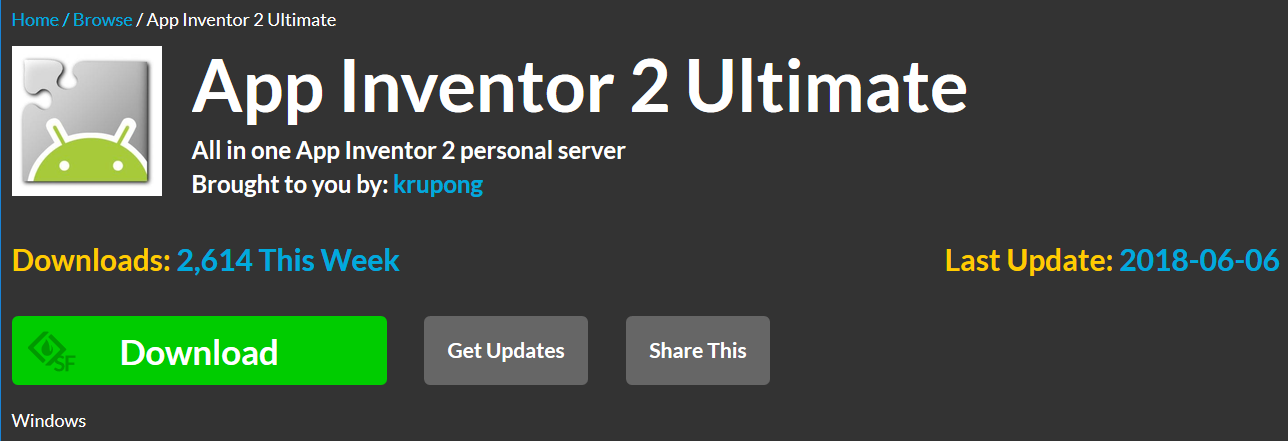 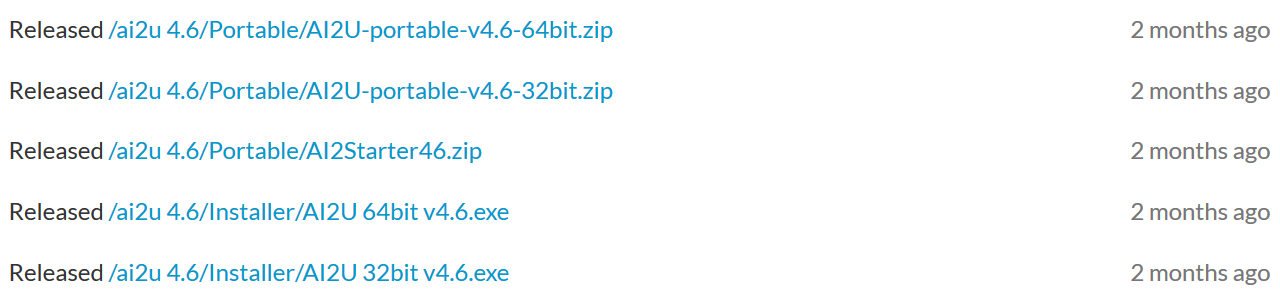 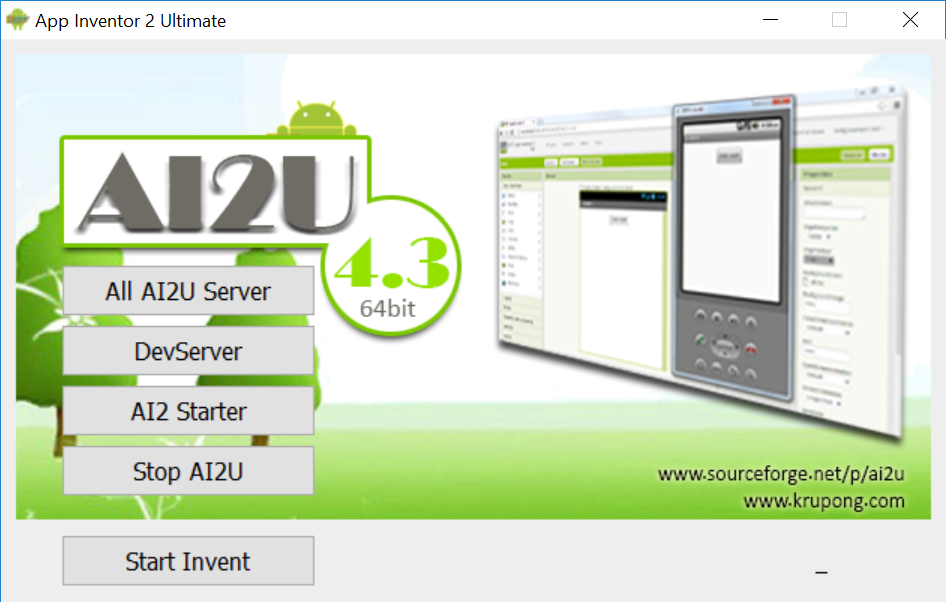 Pozitívom takéhoto riešenia je rýchlejšia kompilácia .apk súborov bez potreby internetového pripojenia. Nevýhodou je, že je to riešenie tretej strany, ktoré v určitom čase nemusí odpovedať aktuálnej online verzii od MIT umiestnenej na webovom sídle http://ai2.appinventor.mit.edu/.Importovanie a používanie ExtensionPomocou tzv. Extension sa dajú rozšíriť funkcionality Ai2, napr. registrácia viacerých dotykov na plátne, generovanie tónov, využívanie svetelného senzora, Bluetooth LE komunikácia s IoT zariadeniami (Arduino 101, BBC micro:bit).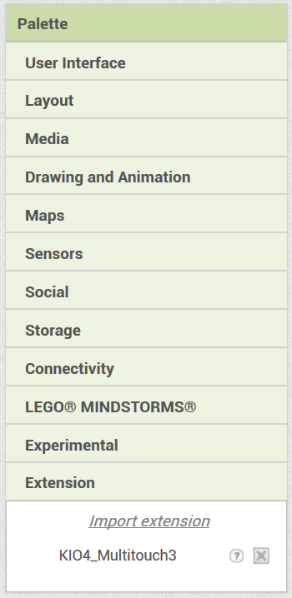 Rozšírenie uložené v súbore s príponou .aix (napr. com.KIO4_Multitouch3.aix) sa dá importovať do Ai2 projektu pomocou poslednej položky Extension v palete komponentov.Po importovaní zdrojového súboru (.aia) obsahujúceho nejaké rozšírenie sa importuje aj toto rozšírenie s ním a zobrazí sa v položke Extension v palete komponentov daného projektu.Podrobnejšie informácie o importovaní a používaní Extension sú uvedené na webe: http://ai2.appinventor.mit.edu/reference/other/extensions.html.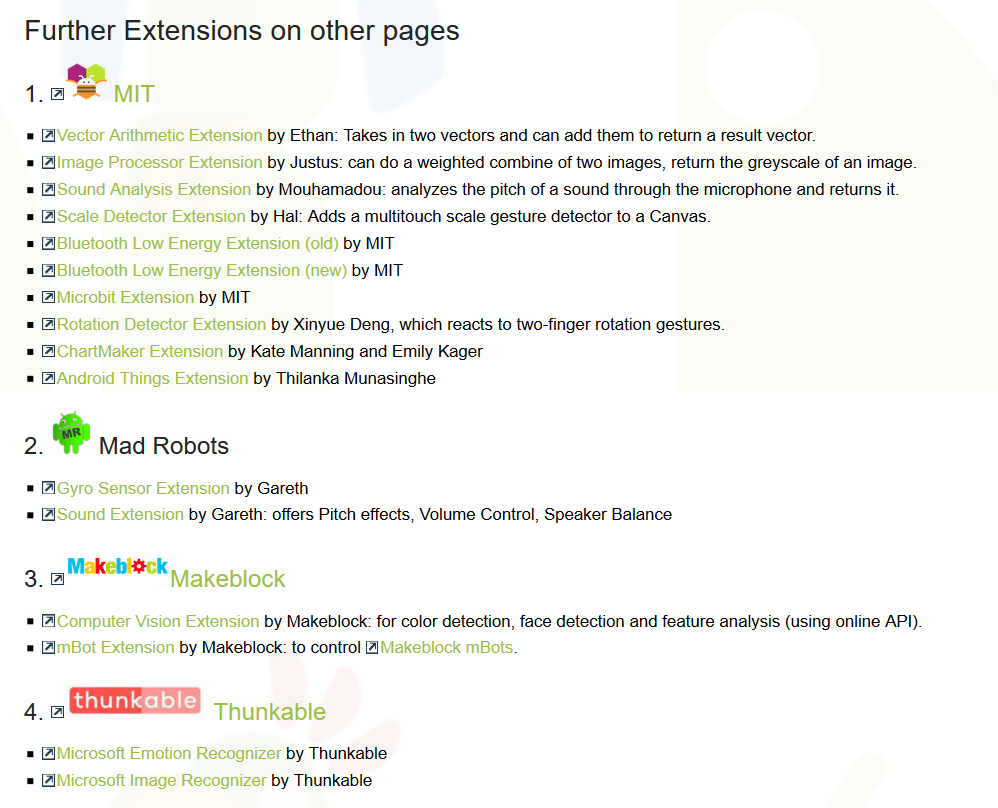 Zoznam viac ako stovky rozšírení od viacerých autorov sú uvedené na webe: https://puravidaapps.com/extensions.php.Prehľad komponentov Ai2 a jazykových konštrukcií Ai2Prehľad komponentov Ai2Prehľad jazykových konštrukcií Ai2Control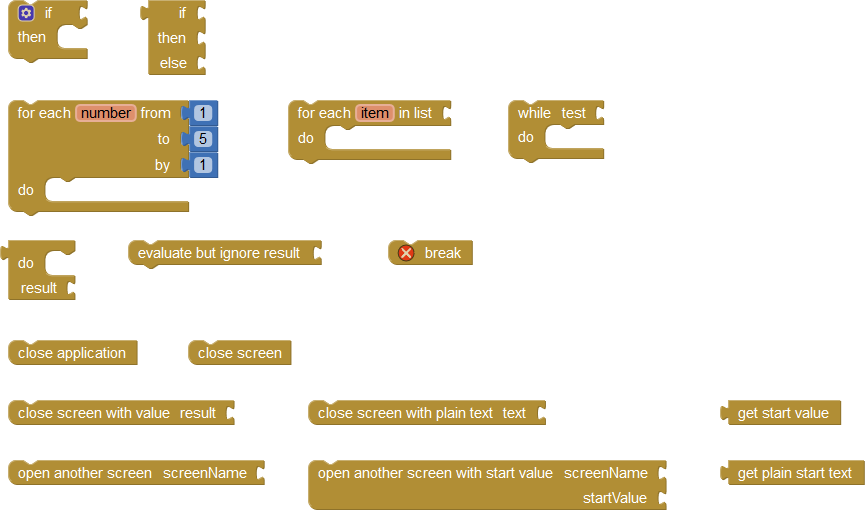 Variables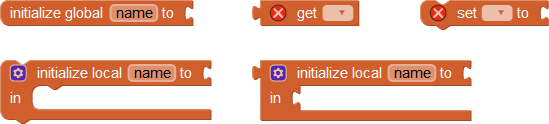 Procedures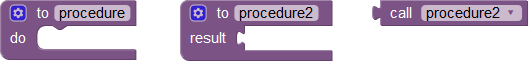 Colors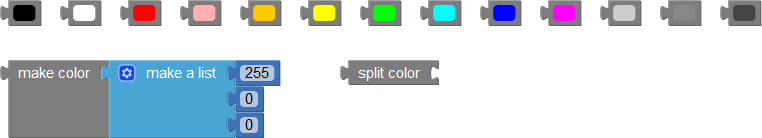 Logic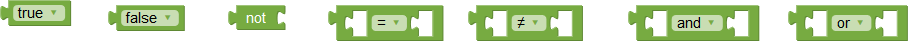 Math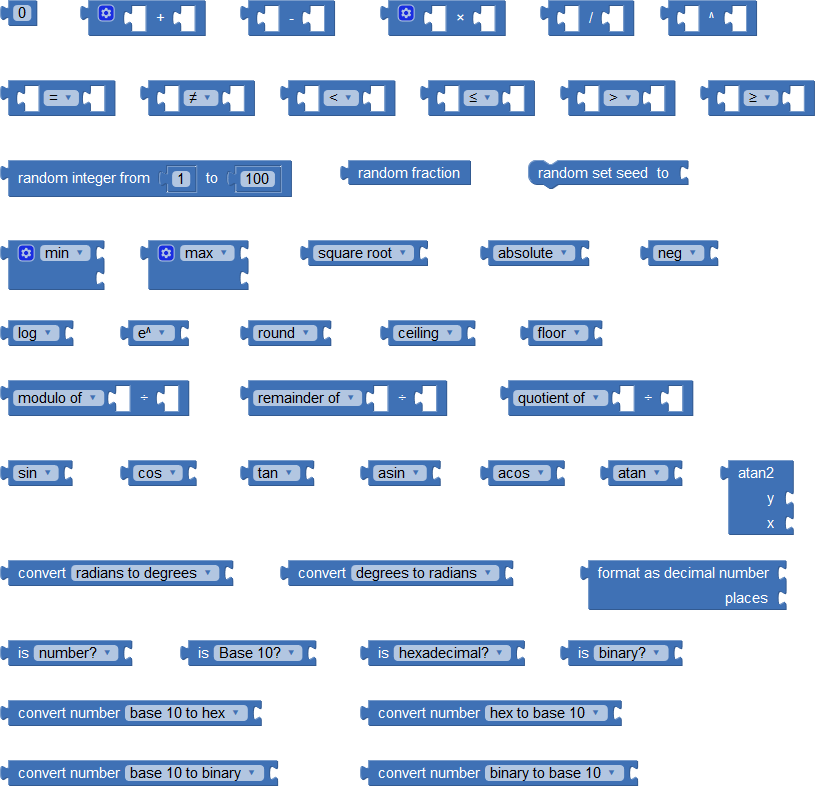 Text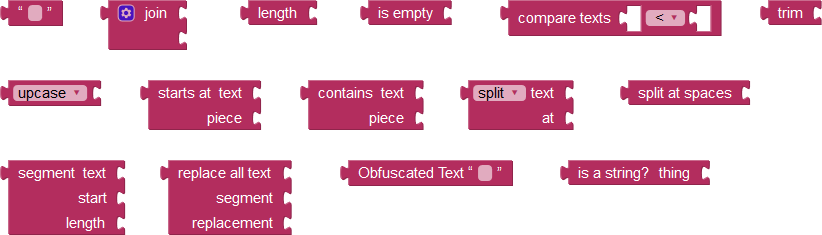 Lists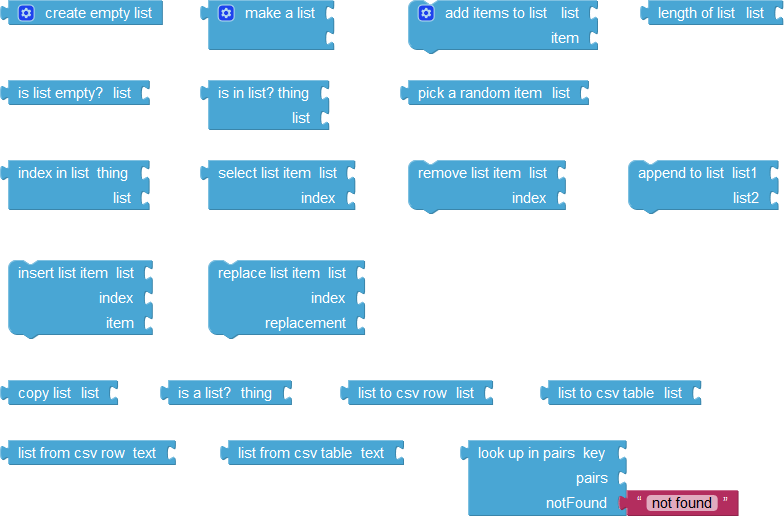 Zdieľanie vyvinutej aplikácie ostatným používateľomAk sme vyvinuli zaujímavú Android aplikáciu môžeme ostatným používateľom dať zdieľať jej zdrojový kód (súbor s príponou .aia) alebo jej inštalačný balík (súbor s príponou .apk).Zdieľanie zdrojového kódu má význam pre žiakov pri ich samoštúdiu cudzích zdrojových kódov a pre učiteľa pri hodnotení odovzdaných žiackych zdrojových kódov. Na importovanie cudzích zdrojových kódov, resp. exportovanie vlastných zdrojových kódov použijeme možnosti z hlavnej ponuky:Projects/Import project (.aia) from my computer, resp.Projects/Export selected project (.aia) to my computerZdrojový súbor (.aia) môžeme poslať e-mailom, alebo ho publikovať na vlastnej webovej stránke či zdieľať v Galérii Ai2 (v prehľade projektov stlačením tlačidla Publish to Gallery).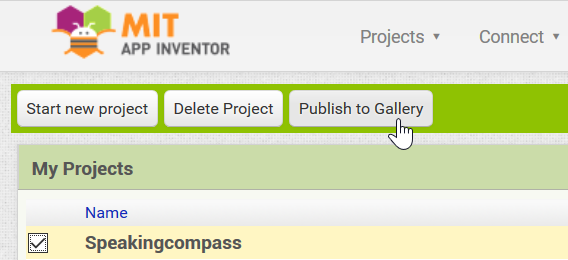 V Galérii Ai2 svoj projekt patrične zdokumentujeme a uchováme si jeho URL: http://ai2.appinventor.mit.edu/?galleryId=5852196860329984.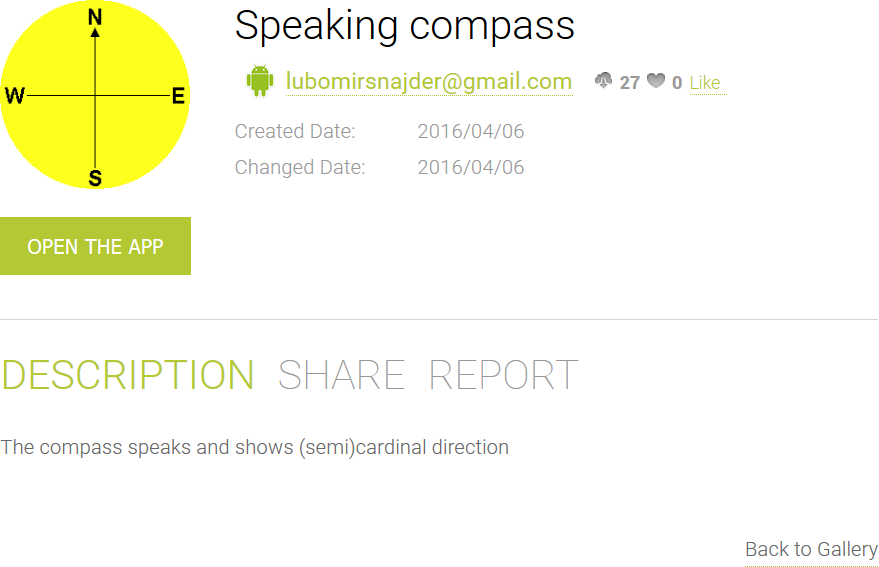 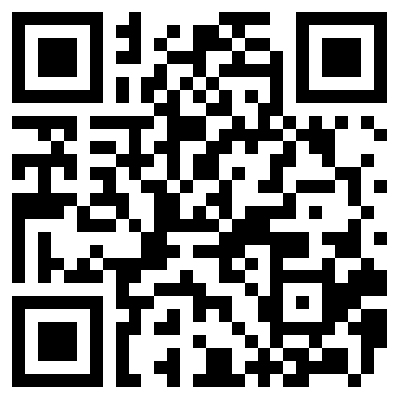 Z daného URL si vieme zostaviť QR kód, ktorý vygenerujeme pomocou niektorého z online generátorov, napr. http://goqr.me/.Hotový inštalačný balík (súbor s príponou .apk) môžeme tiež poslať e-mailom, či publikovať ho na svojej webovej stránke a zostaviť QR kód pre URL daného súboru.Náš projekt môžeme publikovať aj v Google Play, podrobnejšie informácii o tom nájdeme na webovej stránke http://appinventor.mit.edu/explore/ai2/google-play.html.User InterfaceLayoutLayoutMediaMediaDrawing and AnimationButtonCheckBoxClockDatePickerImageLabelListPickerListViewNotifierPasswordTextBoxSliderSpinnerTextBoxTimePickerWebViewerHorizontalArrangementHorizontalScrollArrangementTableArrangementVerticalArrangementVerticalScrollArrangementHorizontalArrangementHorizontalScrollArrangementTableArrangementVerticalArrangementVerticalScrollArrangementCamcorderCameraImagePickerPlayerSoundSoundRecorderSpeechRecognizerTextToSpeechVideoPlayerYandexTranslateCamcorderCameraImagePickerPlayerSoundSoundRecorderSpeechRecognizerTextToSpeechVideoPlayerYandexTranslateBallCanvasImageSpriteMapsSensorsSocialSocialStorageStorageCircleFeatureCollectionLineStringMapMarkerPolygonRectangleAccelerometerSensorBarcodeScannerClockGyroscopeSensorLocationSensorNearFieldOrientationSensorPedometerProximitySensorContactPickerEmailPickerPhoneCallPhoneNumberPickerSharingTextingTwitterContactPickerEmailPickerPhoneCallPhoneNumberPickerSharingTextingTwitterFileFusionTablesControlTinyDBTinyWebDBFileFusionTablesControlTinyDBTinyWebDBConnectivityLEGO® MINDSTORMS®LEGO® MINDSTORMS®LEGO® MINDSTORMS®ExperimentalExperimentalActivityStarterBluetoothClientBluetoothServerWebNxtDriveNxtColorSensorNxtLightSensorNxtSoundSensorNxtTouchSensorNxtUltrasonicSensorNxtDirectCommands Ev3MotorsEv3ColorSensorEv3GyroSensorEv3TouchSensorEv3UltrasonicSensorEv3SoundEv3UIEv3CommandsEv3MotorsEv3ColorSensorEv3GyroSensorEv3TouchSensorEv3UltrasonicSensorEv3SoundEv3UIEv3CommandsCloudDBFirebaseDBCloudDBFirebaseDB